Bloom’s Critical Thinking Cue QuestionsCue Questions Based on Blooms’ Taxonomy of Critical ThinkingLower-Order Thinking Skills Higher-Order Thinking Skills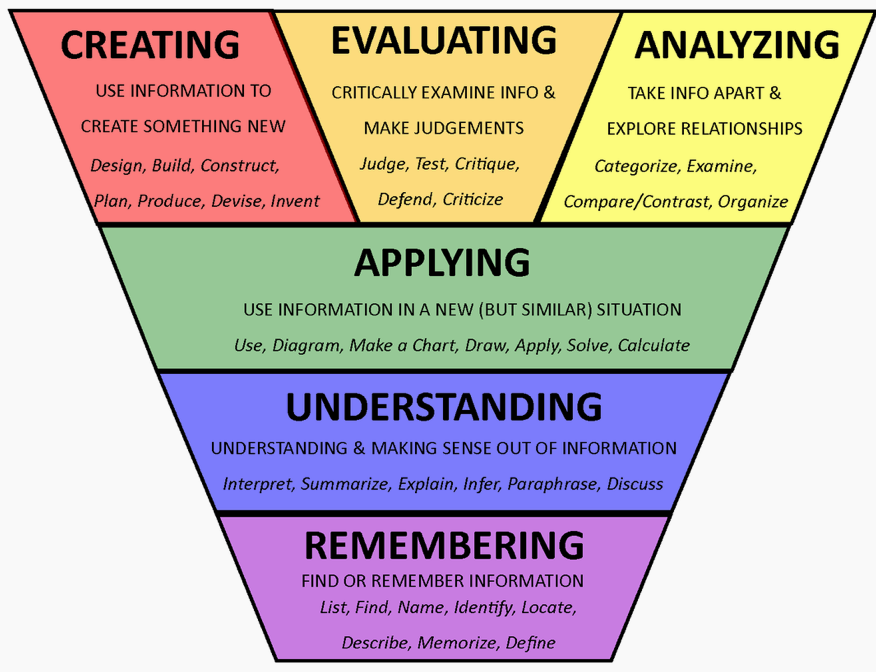 1. REMEMBERING• What is ...? • How is ...? • Where is ...? • When did _______ happen? • How did ______ happen?• How would you explain ...? • How would you describe ...? • What do you recall ...? • How would you show ...? • Who (what) were the main ...? • What are three ...? • What is the definition of...?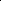 4. ANALYZING• What are the parts or features of ...? 
• How is _______ related to ...? 
• Why do you think ...?        What is the theme ...?
• What motive is there ...?
• What conclusions can you draw ...? 
• How would you classify ...? 
• How can you identify the different parts ...? 
• What evidence can you find ...? 
• What is the relationship between ...? 
• How can you make a distinction between ...? 
• What is the function of ...? • What ideas justify ...?2. UNDERSTANDING• How would you classify the type of ...? 
• How would you compare ...? contrast ...? 
• How would you rephrase the meaning ...? 
• What facts or ideas show ...? 
• What is the main idea of ...? 
• Which statements support ...? 
• How can you explain what is meant ...?
• What can you say about ...?
• Which is the best answer ...? 
• How would you summarize ...?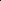 5. EVALUATING• Why do you agree with the actions? The outcomes? 
• What is your opinion of ...? 
• How would you prove ...? disprove ...? 
• How can you assess the value or importance of ...? 
• What would you recommend ...?
• How would you rate or evaluate the ...? 
• What choice would you have made ...? 
• How would you prioritize ...? 
• What details would you use to support the view ...? 
• Why was it better than ...?3. APPLYING• How would you use ...? 
• What examples can you find to ...? 
• How would you solve _______ using what you have learned ...? 
• How would you organize _______ to show ...? 
• How would you show your understanding of ...? 
• What approach would you use to ...? 
• How would you apply what you learned to develop ...? 
• What other way would you plan to ...? 
• What would result if ...? 
• How can you make use of the facts to ...? 
• What elements would you choose to change ...? 
• What facts would you select to show ...? 
• What questions would you ask in an interview with ...?6. CREATING• What changes would you make to solve ...? 
• How would you improve ...?
 • What would happen if ...? 
• How can you elaborate on the reason ...?• What alternative can you propose ...? 
• How can you invent ...? 
• How would you adapt ________ to create a different ...? 
• How could you change (modify) the plot (plan) ...? 
• What could be done to minimize (maximize) ...? 
• What way would you design ...? 
• What could be combined to improve (change) ...? 
• How would you test or formulate a theory for ...? 
• What would you predict as the outcome of ...? 
• How can a model be constructed that would change ...? 
• What is an original way for the ...?